  Základní škola a Mateřská škola Dobrá Voda, příspěvková organizace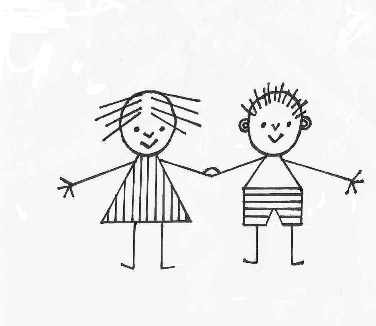   Dobrá Voda 96, 594 51 Křižanov  566 543 158,  733 510 327,  IČO 75023806  www.skoladobravoda.czvnitřní řád školní jídelny – výdejnyÚčinnost od 1. 9. 2019                                      Spisový znak A1, skartační znak A10I.  Úvodní ustanovení1.  Vnitřní řád školní jídelny – výdejny (dále jen jídelna) je soubor pravidel a opatření spojených s       provozem školní jídelny – výdejny určené ke stravování dětí, žáků a zaměstnanců školy.2.  Vnitřní řád školní jídelny je závazný pro všechny osoby, které se stravují ve školní jídelně, v případě       nezletilých žáků i pro jejich zákonné zástupce. 3.  Zajištění školního stravování upravuje zákon č. 561/2004 Sb., školský zákon, vyhláška č. 107/2005 Sb.       o školním stravování, zákon č. 258/2000 Sb. o ochraně veřejného zdraví a vyhláška č. 137/2004 Sb. o      hygienických požadavcích na stravovací služby. 4.  Zajištění závodního stravování upravuje zákon č. 250/2000 Sb., o rozpočtových pravidlech územních      rozpočtů, vyhláška č. 84/2005 Sb., o nákladech na závodní stravování a jejich úhradě v příspěvkových       organizacích zřízených územními samosprávnými celky a zákon č. 262/2006 Sb. zákoníku práce.5.  Vnitřní řád školní jídelny je umístěn na přístupném místě ve škole a na webových stránkách Základní          školy a Mateřské školy Dobrá Voda, příspěvkové organizace www.skoladobravoda.czII.  Přihlášení stravy 	1.  Dítě/žáka přihlašuje ke stravování zákonný zástupce na každý nový školní rok nebo v průběhu roku na       základě podepsané přihlášky ke stravování, kterou obdrží:na začátku školního roku ve tříděu pracovnice školní jídelny – výdejny, případně u ředitelky školy2.  Odevzdáním přihlášky je strávník závazně přihlášen ke každodennímu odběru stravy po celý daný      školní rok, pokud je v provozu školní zařízení, které strávník navštěvuje. Pokud se strávník nebo      zákonný zástupce rozhodne zrušit odebírání obědů v průběhu školního roku, je povinen strávník nebo      zákonný zástupce doručit do ŠJ písemné prohlášení o ukončení stravování.III.  Práva strávníků1. Využívají stravovací služby a informace týkající se školního stravování.2.  Mají právo na zajištění bezpečnosti a ochrany zdraví.3.  Mají právo na ochranu před jakoukoliv formou diskriminace, před fyzickým nebo psychickým násilím.4.  Nejsou nuceni ke konzumaci celého vydaného jídla.IV.  Povinnosti strávníků1.  Dodržují pravidla kulturního chování.2.  Nesmějí se dopouštět projevů rasismu a šikanování.3.  Plní pokyny pedagogického dohledu, popřípadě dalších oprávněných osob.4.  Dbají na čistotu rukou.5.  Před odchodem z jídelny odevzdají použité nádobí a příbory. 6.  Neodnášejí vydané jídlo ani inventář školní jídelny z místnosti. 7.  Zdravotní indispozici, úraz dítě/žák neprodleně oznámí pracovníku, který vykonává dohled.8.  Do prostor školní jídelny - výdejny vstupují děti a žáci v doprovodu pedagogického pracovníka.V.  Práva zákonných zástupců1.  Vznášet připomínky a podněty k práci školní jídelny u ředitele školy.2.  Zákonný zástupce má povinnost informovat pracovnici školní jídelny o změně zdravotní způsobilosti      dítěte/žáka, v době nemoci neprodleně dítě/žáka odhlásit z odběru stravy a respektovat dobu      odhlašování stravy.VI.  Vztahy strávníků a zákonných zástupců s pracovníky školy1.  Pedagogický dohled vydává strávníkům a zákonným zástupcům pouze pokyny, které bezprostředně       souvisí s plněním Vnitřního řádu školní jídelny - výdejny, dále zajišťuje bezpečnost a další nezbytná      organizační opatření.2. Ve smyslu evropského nařízení ke GDPR mají zaměstnanci školní jídelny – výdejny povinnost      zachovávat mlčenlivost a chránit před zneužitím data, údaje a osobní údaje o strávnících, s nimiž přišli       do styku, shromažďovat pouze nezbytné údaje a osobní údaje, bezpečně je ukládat a chránit před     neoprávněným přístupem, neposkytovat je subjektům, které na ně nemají zákonný nárok, nepotřebné     údaje vyřazovat a dál nezpracovávat.VII.  Bezpečnost a ochrana zdraví strávníků1.  Dohled ve školní jídelně zajišťují zaměstnanci školy (pedagogičtí pracovníci školy, pracovnice školní      jídelny, případně jiní pověření zaměstnanci školy). Rozvrh dohledu je vyvěšen na nástěnce v jídelně.2.  Dohlížející pracovníci vydávají pokyny k zajištění kázně žáků, hygienických a kulturních stravovacích      návyků.3.  Dohlížející pracovníci zejména: sledují reakce strávníků na množství a kvalitu jídla (teplota, chuť, vzhled, množství soli a koření,…), v případě pochybností může požádat pracovníky stravovacího zařízení o degustační porci a připomínky projednat s kompetentními osobami (pracovnice ŠJ, ředitelka školy)zamezují vstupu rodičů žáků do jídelny. Výdej jídel do jídlonosičů pro nemocné žáky probíhá před zahájením provozní doby a to dveřmi z chodby školy, nikoli přes výdej do školní jídelnysledují dodržování jídelníčkuregulují osvětlení a větránísledují odevzdávání nádobí strávníky. Roztřídění nádobí, seškrabávání zbytků jídel apod. provádí personál stravovacího zařízení.poslední dohled po skončení provozu zavírá okna, vypíná osvětlení a uzavírá místnost jídelnyděti/žáci jsou povinni chránit své zdraví, zdraví ostatních dětí/žáků, pracovníků školy i ostatních osob a dodržovat zásady bezpečného chováníděti/žáci jsou seznamováni se zásadami bezpečnosti a ochrany zdraví, pravidly chování a hygieny dohled ručí za pořádek a klid při stravování dětí/žáků a dbá na jejich bezpečnostVIII. Provoz školní jídelny, výdej stravy1.  Školní jídelna základní a mateřské školy je po dobu oběda v provozu v pracovní dny od 11.10 do 13.30      hodin.2.  Výdej stravy: ranní svačina pro děti mateřské školy je podávána v době od 8.30 do 9.00 hodinoběd pro děti mateřské školy je podáván v době od 11.30 do 12. 00 hodinoběd pro žáky základní školy je podáván průběžně v době od 11.10 do 13.15 hodinodpolední svačina pro děti mateřské školy je podávána v době od 14.00 do 14.15 hodin3.  Strávníkům je vydáván kompletní oběd včetně polévky, masa a příloh. Děti/žáci nejsou nuceni ke      konzumaci celého vydaného jídla a vráceni k dojídání. Vydané jídlo je určeno ke konzumaci v jídelně,      strávníci je neodnášejí z místnosti. Jídlo je upraveno tak, aby znemožňovalo odnášení z jídelny –      jogurty, tvarohové krémy, pudinky, apod. jsou vydávány v miskách.IX.  Jídelní lístek1.  Jídelníček sestavuje pracovnice školní jídelny vždy na období jednoho týdne, strávníkům je k dispozici      nejpozději v pátek předcházejícího týdne. Je umístěn na webových stránkách školy       www.skoladobravoda.cz/jidelni-listek  a na nástěnce, která se nachází na chodbě v přízemí.2.  Dietní svačiny se ve školní jídelně nepodávají. Nevhodná jídla (alergie na potraviny, diety,…) je      zákonný zástupce dítěte, žáka /strávník povinen sám hlídat a odhlašovat. Školní jídelna, která dodává      obědy (při ZŠ a MŠ Křižanov) diety nevaří, škola nenese zodpovědnost za případné zhoršení      zdravotního stavu strávníka. Seznam očíslovaných alergenů je vyvěšen na nástěnce vedle jídelníčku a      stejným způsobem jsou označeny alergeny v jídelníčku, které daný pokrm obsahuje. X.  Úplata za školní stravování1.  Cena pro mateřskou školu: dopolední svačina 9 Kč (z toho 8 Kč potraviny, 1 Kč pitný režim),       oběd 21 Kč (děti do 6 let) nebo 23 Kč (děti od 7 do 10 let), odpolední svačina 6 Kč.2.  Cena oběda pro základní školu: pro žáky do 6 let - 21 Kčpro žáky ve věku 7 -10 let  - 23 Kčpro žáky ve věku 11-14 let - 25 Kč 3.  V případě vyhlášení ředitelského volna a v době prázdnin, pokud bude v provozu školní družina, stojí oběd pro žáka školy 58 Kč, což je plná cena oběda (netýká se dětí mateřské školy).XI.  Přihlašování a odhlašování stravy1.  Zákonní zástupci dětí mateřské školy si oběd a odpolední odpočinek se svačinou přihlašují zaškrtnutím       v tabulce na nástěnce v šatně :je-li přihlášen oběd, je současně přihlášena i ranní svačinaje-li přihlášen odpolední odpočinek, je přihlášena i odpolední svačina2.  . Odhlášení a přihlášení stravy provádí zákonný zástupce dítěte/žáka ve školní jídelně – výdejně         nejpozději do 14.00 hodin den předem. Oba úkony lze provést osobně u pracovnice školní jídelny        nebo telefonicky na čísle 566 543 158 nebo 733 510 327 nebo elektronicky na emailovou adresu        jidelnadv@seznam.cz. XII.  Stravování v době nemoci dítěte, žáka 1.  Zařízení školního stravování a tedy i školní jídelna zabezpečuje hmotnou péči pro děti/žáky pouze v      době jejich pobytu ve škole. 2.  Za pobyt ve škole se považuje i první den neplánované nepřítomnosti dítěte/žáka ve škole.3.  V první den nepřítomnosti dítěte/žáka ve škole může stravu odnést ve vlastním  jídlonosiči (ne v        plastových krabičkách) jeho zákonný zástupce.4.  Druhý den a další dny nepřítomnosti ve škole nejsou považovány za pobyt dítěte/žáka ve škole, a proto     dítě/žák nemá nárok na zvýhodněné stravování. 5.  Pokud obědy nebudou v době nemoci včas odhlášeny, bude jejich cena účtována v plné výši 53 Kč.XIII.  Způsob platby stravného za školní stravování1.  Stravné se platí zpětně za předcházející měsíc a je třeba využít jeden ze dvou způsobů:platba v hotovosti pověřené pracovnici školní jídelny – výdejny platba převodem z účtu zákonného zástupce dítěte/žáka na účet školy 2.  Hotovostní platbu je nutné osobně uhradit pracovnici školní jídelny v době od 14.00 do 14.20 hodin      nejpozději do 10. kalendářního dne příslušného měsíce. Platba se hradí zpětně za předešlý měsíc. 3.  Bezhotovostní platba probíhá převodem na účet školy č. 181908826/0300 pod přiděleným variabilním      symbolem a musí být provedena nejpozději do 15. kalendářního dne příslušného měsíce. Platba se      hradí zpětně za předešlý měsíc. Variabilní symbol bude zákonným zástupcům přidělen ředitelkou školy      vždy na příslušný školní rok. Bez něj není možné platbu uhradit. Případné přeplatky budou vráceny zpět      na příslušný bankovní účet.4. V případě nezaplacení obědů podle bodů 2. a 3. tohoto odstavce si vyhrazujeme právo pozastavit      platnost přihlášky ke stravování po dobu nezaplacení dlužné částky.XIV.  Závodní stravování1.  Sazba stravného vychází z finančních limitů na nákup potravin uvedených v příloze č. 2 k vyhlášce      č. 107/2005 Sb., o školním stravování, z § 2, 3 vyhlášky č. 84/2005 Sb., o nákladech na závodní        stravování a jejich úhradě v příspěvkových organizacích zřízených územními samosprávnými celky.2.  Podrobnosti o závodním stravování upravuje samostatná Směrnice o závodním stravování.XV. Úklid 1.  Běžný i mimořádný úklid během provozní doby zajišťují v jídelně pracovnice školní jídelny, včetně            úklidu stolů a podlahy znečištěné jídlem. 2.  Pokud je místnost školní jídelny použita k výukovým či jiným účelům, je nutné před výdejem stravy      zajistit úklid.XVI. Ochrana majetku1.  Strávníci mají právo užívat zařízení školní jídelny v souvislosti se školním stravováním.2.  Strávníci jsou povinni udržovat předměty tvořící zařízení oddělení školní jídelny v pořádku a       nepoškozené.3.  Strávníci šetří zařízení a vybavení jídelny.4.  Úmyslně způsobenou škodu je strávník, případně jeho zákonný zástupce, povinen nahraditXVII. Kontrola činnosti pracovníků stravovacího zařízení 1.  Dohlížející i stravující se pedagogové věnují pozornost dodržování základních hygienických pravidel      personálem stravovacího zařízení, zejménazda se u nich neprojevují příznaky onemocněnízda chrání suroviny, polotovary a jiné poživatiny před stykem s hmyzem, zvířaty a ptáky nebo s nepovolanými osobami, skladují je a zacházejí s nimi tak, aby nedošlo k narušení jejich zdravotní nezávadnostiprůběžně odstraňují odpadky hygienicky nezávadným způsobemudržují v čistotě své pracoviště a používané pracovní nářadí, ochranný oděv a obuvpečují o tělesnou čistotu, mytí rukounosí předepsaný pracovní oděv (plášť, zástěru, rukavice,…) při práci, vyměňují jej při hrubším znečištění a odkládají jej i při krátkodobém opuštění pracoviště2.  Případné pochybnosti konzultuje ředitel školy s pracovníky stravovacího zařízení a ochrany veřejného       zdraví (hygienická stanice).
XVIII. Kontaktní osoby1.  Marie Žejšková     kuchařka, platba za stravné, odhlašování a přihlašování obědů, veškeré dotazy a připomínky týkající se       provozu školní jídelny – výdejny ZŠ a MŠ Dobrá Voda2.  Mgr. Věra Havelková     ředitelka školy, připomínky k činnosti školní jídelny – výdejny, náměty, oznámení, stížnosti3.  Kontakty:     telefon 566 543 158, 733 510 327, e-mail: skola.dobravoda@seznam.cz     e- mail určený k odhlašování a přihlašování stravy: jidelnadv@seznam.cz     stránky školy: www.skoladobravoda.cz4.  Školní jídelna při MŠ a ZŠ Křižanov:     vedoucí ŠJ Alena Pánková     telefon 566 532 589, e-mail: pankova.zskrizanov@seznam.cz     stránky školy: www.zskrizanov.czXIX.  Závěrečná ustanovení1.  Kontrolu provádění ustanovení této směrnice zajišťuje ředitelka školy, o kontrolách provádí písemné      záznamy.2.  Zrušuje se předchozí znění této směrnice ze dne 1. 9. 2018 Uložení směrnice v archivu školy se řídí      spisovým a skartačním řádem školy. 3.  Směrnice nabývá platnosti dnem 1. 9. 20194.  Směrnice nabývá účinnosti dnem 31. 8. 2019V Dobré Vodě dne 31. 8. 2019                                                  Mgr. Věra Havelková, ředitelka školy                                                                                                       Marie Žejšková, kuchařkaVnitřní řád školní výdejny – jídelny byl projednán na pedagogické radě dne 31. 8. 2019Níže podepsaní pracovníci byli s dokumentem seznámeni a tématům rozumí:  JménoPodpisMgr. Havelková VěraMgr. Fleck MichaelaHeralecká RomanaBuršíková Krátká ZdeňkaJančíková JiřinaŽejšková Marie